附件：参会人员报名回执表注：请将该回执于10月9日前反馈至会议秘书组。会务组联系方式：李燕灵：15907722597      黄子兼：13788228494电  话：0772-3862178     传  真：0772-3832775会务组邮箱:gxgjxb@126.com    柳州富力万达嘉华酒店交通路线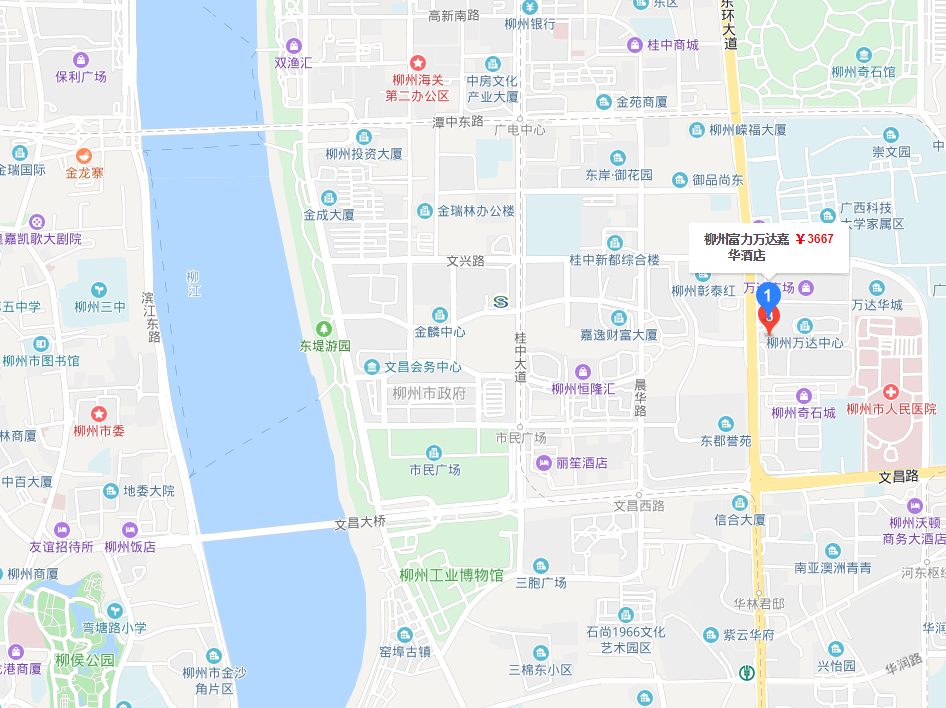 地址：柳州东环大道256号城中万达广场旁酒店服务电话：0772-3038888一、从柳州白莲机场到酒店：乘坐机场大巴到莲花客运站下，同站换乘23路公交车，到万达广场站下车，即可到达。乘坐出租车：60元左右二、从柳州火车站到酒店：乘坐快1线公交车，到柳州东街站下车，步行300米到达；乘坐35路公交车，到万达广场站下车，即可到达。乘坐出租车：20元左右单位名称单位地址邮编姓名性别职务/职称电话手机号码邮箱住宿要求□两人共住标准间     □单间      （房间价格380元/天）□两人共住标准间     □单间      （房间价格380元/天）□两人共住标准间     □单间      （房间价格380元/天）□两人共住标准间     □单间      （房间价格380元/天）□两人共住标准间     □单间      （房间价格380元/天）抵会时间时间         车次/航班号            时间         车次/航班号            时间         车次/航班号            时间         车次/航班号            时间         车次/航班号            返程时间时间         车次/航班号            时间         车次/航班号            时间         车次/航班号            时间         车次/航班号            时间         车次/航班号            其他要求